Lösung:Прочитайте текст о свободном времени молодёжи в российском городе. В тексте пропущены некоторые слова (1-14). Выберите подходящее по смыслу слово из вариантов, данных внизу. Впишите соответствующую букву (A, B, C или D) в матрицу для ответов. Пример (0) уже выполнен.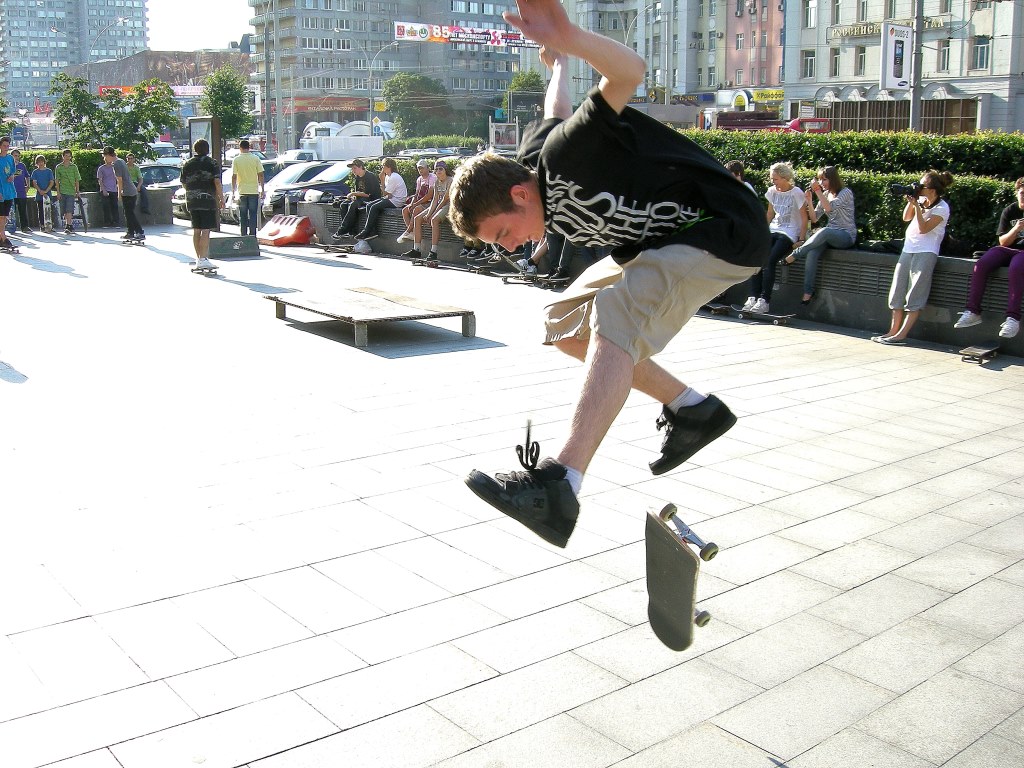 Свободное время на юге РоссииВедущая: В (0)___ радиостанция «Привeт, Краснодар!» Добрый день, с вами Мария Иванова. Итак, наша (1)___ сегодня — «Что делают люди в свободное время?» Результаты анкеты на нашем сайте «Мы живём в (2)___» говорят, что жители Краснодара любят делать. Они любят смотреть (3)___. Но это всё? Я думаю, что они тоже любят (4)___ газеты, журналы и, конечно, книги – классику, детективы и фантастику. (5)___ на даче любят не только бабушки и дедушки. Что Вы любите? Вы (6)___ с друзьями? Вы любите спорт? Вот уже звонок.Макс: Здравствуйте, (7)___ зовут Макс.Я студент факультета маркетинга. Моё хобби — это спорт. Я (8)___ в теннис и люблю волейбол, но и (9)___ на велосипеде. Это очень здорово!Таня: Привет, моё имя - Таня.Я студент университета (10)___. В свободное время я люблю играть в бадмнинтон. А ещё я люблю экстримспорт, например, сноубординг и кататься на скейтборде. Это так классно!Наташа: Моё имя - Наташа, привет! Я (11)___ в центре города. Я изучаю спортменеджмент и туризм. Я очень люблю балет и музыку. Играю на пианино и на (12)___. Мой отец тоже любит музьку. Он очень хорошо (13)___ на киборде и на балалайке.Ведущая: На балалайке? Это интересно!Значит, краснодарские (14)___ любят и спорт, и музыку. Опять звонок. Алло? Кто там ...?Свободное время на юге РоссииВедущая: В эфире радиостанция «Привeт, Краснодар!» Добрый день, с вами Мария Иванова. Итак, наша тема сегодня — «Что делают люди в свободное время?» Результаты анкеты на нашем сайте «Мы живём в Краснодаре» говорят, что жители Краснодара любят делать. Они любят смотреть телевизор. Но это всё? Я думаю, что они тоже любят читать газеты, журналы и, конечно, книги – классику, детективы и фантастику. Работать на даче любят не только бабушки и дедушки. Что Вы любите? Вы встречаетесь с друзьями? Вы любите спорт? Вот уже звонок.Макс: Здравствуйте, меня зовут Макс.Я студент факультета маркетинга. Моё хобби — это спорт. Я играю в теннис и люблю волейбол, но и катаюсь на велосипеде. Это очень здорово!Таня: Привёт, моё имя - Таня.Я студент университета туризма. В свободное время я люблю играть в бадмнинтон. А ещё я люблю экстримспорт, например, сноубординг. Это так классно!Наташа: Моё имя - Наташа, привет! Я живу в центре города. Я изучаю спортменеджмент и туризм. Я очень люблю балет и музыку. Играю на пианино и на  флейте. Мой отец тоже любит музьку. Он бчень хорошо играет на киборде и на балалайке.Ведущая: На балалайке? Это интерёсно!Значит, краснодарские студенты любят и спорт, и музыку. Опять звонок. Алло? Кто там ...?Verfasser der AufgabeP. Sebastian HackerErstelldatumTestmethodeSIKNiveaua2TestformatMultiple ChoiceThemenbereichHobbysOriginaltitelСвободное время на юге РоссииGeänderter TitelDateiname97_SeHa_radiokrasnodar_a2_SIK_MC_v1Quelle: (Text)Quelle: (Foto)Wortzahl/Länge(min) 201Versionan Schülern getestetSchule/Jahrgang/DatumErgebnis der Testungzu leicht/passend/zu schwierigvon Muttersprachler korrigiertItem1234567891011Lösung:Schüler 1S2S3S4S5S6S7S8S9Summe01234567891011121314BAdcababbcabcad0AэфирBэфиреCэфираDэфиры1AтемаBтемуCтемыDтеме2AКраснодаруBКраснодараCКраснодарDКраснодаре3AтелевизореBтелевизораCтелевизорDтелевизоры4AчитатьBчитаютCчитаемDчитает5AРаботаешьBРаботатьCРаботаютDРаботает6AвстречаетесьBвстречатьсяCвстречаютсяDвстречаешься7AяBменяCтебяDего8AиграетBиграюCигратьDиграют9AкататьсяBкатаетсяCкатаюсьDкатаешься10AтуризмаBтуризмCтуризмеDтуризмом11AживёмBживуCживёшьDживёт12A флейтуB флейтыC флейтеD флейта13AиграетBиграемCиграетеDиграют14AстудентеBстудентCстудентаDстуденты01234567891011121314B